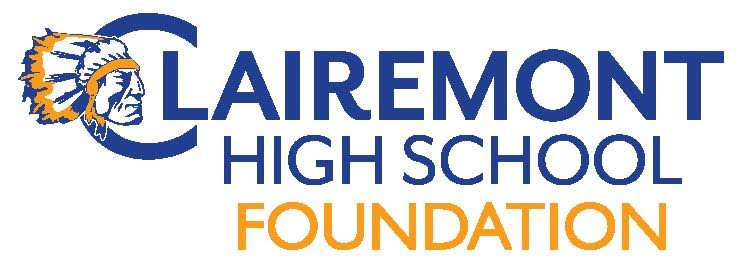 Clairemont High School Foundation MeetingApril 9, 2019CHS rm 203 7:00pmAGENDACall to order:Introductions:Approve Meeting Minutes :  Foundation Reports:	Treasurer : Financial Report	Fundraising: Silent Auction (check out with cubes!!!)Communications: 	Website	Hospitality Friday 5/10 Staff appreciation luncheon room 113Friday 6/7 End Of Year Appreciation Happy Hour (for staff, volunteers, donors…)New Business:Grant/Sponsorship RequestsOld  Business:	Spring Sports Camp:  Foundation Sponsorship	Silent Auction:		Ask letters (to Clubs/Businesses)		Teacher Baskets 		Promotions…SWAAG, eblast		ASB signs		Digital Boards		Foundation Positions AvailableAuditorAt Large…Parlimentarian	Adjourn Meeting:Next Meeting Dates:	5/14